Ch. 7 Geomcast Topic: Right Triangles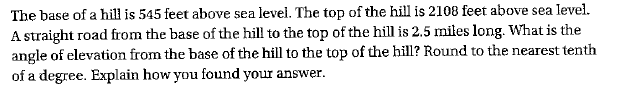 